ТРЕБОВАНИЯ К ОТЧЕТУ СТУДЕНТА ПО ПРАКТИКЕ (учебной и производственной)1.	Отчет должен содержать: титульный лист (оформляется по установленной единой форме);индивидуальное задание;оглавление;введение (цели и задачи практики);основная часть (характеристика организации (подразделения организации), содержание проделанной студентом работы в соответствии с целями и задачами программы практики и индивидуальным заданием);заключение (выводы по результатам практики);список использованных источников;приложения.Требования к оформлению: Отчет должен быть выполнен с использованием компьютера, на одной стороне листа белой бумаги формата А4 в текстовом редакторе MS WORD, шрифтом Times New Roman размером 14 пт, через полтора интервала, с выравниванием по ширине страницы. Текст отчета следует печатать, соблюдая следующие размеры полей: правое – 10 мм, верхнее и нижнее – 20 мм, левое – 30 мм, абзацный отступ – 1, 25 см.Отчет о практике составляется в объеме от 10 стр. до 30 стр. текста для учебной и производственной (в т.ч. преддипломной практики) практики.В случае фактической невозможности представить студентом наработанный материал в виду распространения на этот материал грифа государственная или коммерческая тайна студенты обязаны представить подробный перечень работ, заверенный руководителем практики от предприятия.Сброшюрованный отчет подписывается студентом и руководителями практики от кафедры.Отчеты студентов по практике должны храниться на кафедре 6 лет.ФАКУЛЬТЕТ ___________________________________________________________________КАФЕДРА ______________________________________________________________________ОТЧЕТ ПО УЧЕБНОЙ ПРАКТИКЕСтудент_____________________________________________________________фамилия, имя, отчествоГруппа___________________Тип практики ____Практикум по программированию______________________Название предприятия______МГТУ им. Н.Э. Баумана______________________Студент					_________________  ____________________ 				         подпись, дата                   фамилия, и.о.            Руководитель практики			_________________  ____________________ 				         подпись, дата                   фамилия, и.о.            Оценка  __________________________________   20      г.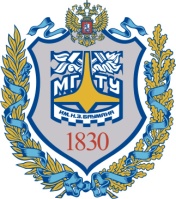 Министерство образования и науки Российской ФедерацииФедеральное государственное бюджетное образовательное учреждение высшего образования«Московский государственный технический университетимени Н.Э. Баумана(национальный исследовательский университет)»(МГТУ им. Н.Э. Баумана)